SEPZ-I.5563.89.2.2020.MŁREGULAMIN KONKURSU TEMATYCZNEGO„Polscy żołnierze w obronie wolnego świata 1939-1940” dla uczniów szkół podstawowych województwa małopolskiego w roku szkolnym 2020/2021
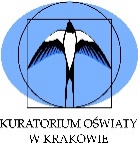 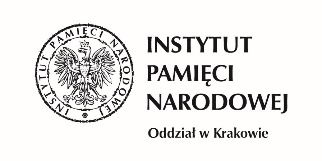 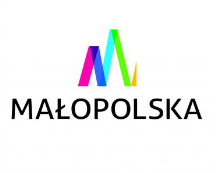 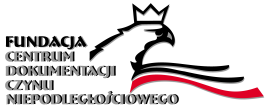 § 1Podstawa prawnaUstawa z dnia 14 grudnia 2016 r. - Prawo oświatowe (Dz. U. z 2020 r. poz. 910).Rozporządzenie Ministra Edukacji Narodowej i Sportu z dnia 29 stycznia 2002 r. 
w sprawie organizacji oraz sposobu przeprowadzania konkursów, turniejów i olimpiad 
(Dz.U. z 2020 r. poz. 1036).Zarządzenie Nr 35/20 Małopolskiego Kuratora Oświaty z dnia 17 lipca 2020  r. w sprawie organizacji konkursów tematycznych dla uczniów klas IV-VIII szkół podstawowych województwa małopolskiego w roku szkolnym 2020/2021.§ 2Postanowienia ogólneKonkurs tematyczny „Polscy żołnierze w obronie wolnego świata 1939-1940” 
dla uczniów szkół podstawowych województwa małopolskiego w roku szkolnym 2020/2021  ​na zlecenie Małopolskiego Kuratora Oświaty, przeprowadza Oddział Instytutu Pamięci Narodowej – Komisja Ścigania Zbrodni przeciwko Narodowi Polskiemu w Krakowie, 
z siedzibą przy ul. Reformackiej 3, 31-012 Kraków, zwany dalej Oddziałem Instytutu Pamięci Narodowej w Krakowie.Współorganizatorem konkursu jest Marszałek Województwa Małopolskiego i Fundacja Centrum Dokumentacji Czynu Niepodległościowego. Cele konkursu:zainteresowanie uczniów najnowszą historią Polski, ze szczególnym uwzględnieniem okresu II wojny światowej i zmagań o niepodległość w latach 1939-1940; odkrywanie sylwetek uczestników walk w obronie wolności narodów poddanych agresji totalitarnych państw: Rzeszy Niemieckiej i ZSRS w latach 
1939-1940; uczestników walk na różnych frontach, w formacjach lądowych, jednostkach powietrznych i morskich, konspiratorów oraz łączników i kurierów;kształtowanie poczucia dumy z polskości i szacunku do wartości takich jak: niepodległość, wolność, honor, miłość do ojczyzny, odwaga, poświęcenie dla innych;rozwijanie umiejętności krytycznego podejścia do zgromadzonych informacji zawartych w różnych źródłach;rozwijanie umiejętności wyszukiwania i korzystania z informacji zawartych 
w różnych źródłach i publikacjach oraz ich krytycznej analizy;wspieranie wychowania patriotycznego młodzieży, kształtowanie dumy narodowej oraz rozumienia wartości jaką stanowi własne niepodległe państwo. Kształtowanie przywiązania do wolności i miłości Ojczyzny. Zrozumienie znaczenia postaw odwagi 
i poświęcenia na rzecz innych w dzisiejszych czasach.  Konkurs przeprowadzany jest w trzech etapach: szkolnym – w formie testu;rejonowym – w formie samodzielnej pracy pisemnej;wojewódzkim – w formie wypowiedzi ustnej.Kolejne etapy konkursu odbywają się w terminach wskazanych w harmonogramie stanowiącym załącznik nr 1 do niniejszego regulaminu.W przypadku pokrywania się terminów konkursu z innymi konkursami, turniejami 
lub olimpiadami, do ucznia i jego rodziców należy decyzja o tym, do którego z nich uczeń przystąpi.Zakres wiedzy i umiejętności wymaganych na poszczególnych etapach konkursu i wykaz literatury obowiązującej uczniów oraz stanowiącej pomoc dla nauczycieli określa załącznik nr 2 do niniejszego regulaminu. Zestawy zadań oraz schematy oceniania do wszystkich etapów konkursu opracowywane 
są przez autora i podlegają ocenie recenzentów.Nad stroną merytoryczną konkursu na wszystkich jego etapach czuwa przewodniczący Wojewódzkiej Komisji Konkursowej.Autor i recenzenci oraz przewodniczący Wojewódzkiej Komisji Konkursowej nie mogą przygotowywać uczniów do konkursu pod rygorem skreślenia tych uczniów z listy uczestników.Osoby mające dostęp w toku organizowania i przeprowadzania konkursu do zadań konkursowych i schematów oceniania zadań są zobowiązane do dochowania tajemnicy 
i nieujawniania ich treści.Informacje dotyczące organizacji i przebiegu konkursu oraz listy uczniów zakwalifikowanych do kolejnych etapów konkursu, listy laureatów i finalistów, zawierające imię i nazwisko ucznia oraz nazwę szkoły, są zamieszczane wyłącznie na stronie internetowej www.kuratorium.krakow.pl w zakładce: Strona główna » Szkoły i organy prowadzące » Konkursy i olimpiady » Konkursy tematyczne » Konkursy tematyczne 
w roku szkolnym 2020/2021 oraz na stronie internetowej www.ipn.gov.pl .Informacje dotyczące wyników punktowych uczniów uczestniczących w etapie:szkolnym – są przekazywane uczniom przez dyrektora szkoły;rejonowym – są dostępne wyłącznie w Panelu Dyrektora na stronie internetowej Kuratorium Oświaty w Krakowie;wojewódzkim – są dostępne wyłącznie w Panelu Dyrektora na stronie internetowej Kuratorium Oświaty w Krakowie.§ 3Zasady uczestnictwa w konkursieDo konkursu mogą przystąpić uczniowie klas IV-VIII szkół podstawowych z terenu województwa małopolskiego.Udział ucznia w konkursie jest dobrowolny. Do etapu szkolnego konkursu ma prawo przystąpić każdy uczeń. Uczeń szkoły, w której 
nie organizuje się danego konkursu może do niego przystąpić w innej szkole wskazanej przez dyrektora. W takim przypadku opiekę nad uczniem sprawuje oddelegowany przez dyrektora nauczyciel szkoły macierzystej.Za zapewnienie bezpieczeństwa uczniom biorącym udział w każdym etapie konkursu odpowiada dyrektor szkoły, do której uczęszcza uczeń.Uczeń zgłasza chęć udziału w konkursie dyrektorowi szkoły. Zgłoszenia uczniów dyrektor przekazuje organizatorowi wyłącznie w postaci protokołu z przeprowadzonego w szkole etapu szkolnego konkursu.Uczeń w każdym etapie konkursu zobowiązany jest do okazania ważnej legitymacji szkolnej lub innego dokumentu tożsamości.Uczeń oraz jego rodzice zobowiązani są do zapoznania się i przestrzegania postanowień niniejszego regulaminu, komunikatów oraz instrukcji będącej integralną częścią arkusza konkursowego.Organizator konkursu umożliwia udział w nim uczniom z niepełnosprawnościami, 
w warunkach i formach dostosowanych do ich potrzeb, na podstawie przedłożonego orzeczenia o potrzebie kształcenia specjalnego oraz uczniom przewlekle chorym 
na podstawie zaświadczenia lekarskiego.Dostosowanie formy konkursu polega na przygotowaniu arkuszy konkursowych dostosowanych do potrzeb i możliwości uczestników. Dostosowanie, o którym mowa w punkcie 8 nie obejmuje treści zadań i zasad oceniania.Wprowadzone dostosowania dla uczniów, o których mowa w ust. 8 nie mogą naruszać zasad samodzielnej pracy ucznia.Dyrektor szkoły przekazuje przewodniczącemu Wojewódzkiej Komisji Konkursowej informację o sposobie dostosowania warunków i form co najmniej 14 dni przed etapem szkolnym konkursu.Spóźnienie pozbawia ucznia możliwości udziału w konkursie. W uzasadnionych przypadkach i nie później niż do zakończenia czynności organizacyjnych, przewodniczący Komisji Etapu Szkolnego oraz Wojewódzkiej Komisji Konkursowej, zwany dalej przewodniczącym, może podjąć decyzję o wpuszczeniu do sali spóźnionego ucznia. 
Nie wydłuża się czasu pracy ucznia o czas spóźnienia. W czasie trwania konkursu uczniowie nie mogą opuszczać sali. Przewodniczący może zezwolić, w szczególnie uzasadnionej sytuacji, na opuszczenie sali po zapewnieniu warunków uniemożliwiających kontaktowanie się ucznia z innymi osobami.W przypadku stwierdzenia niesamodzielnej pracy ucznia przewodniczący podejmuje  decyzję o przerwaniu konkursu przez tego ucznia i unieważnia jego pracę.Członkowie komisji nie mogą udzielać uczniom żadnych wyjaśnień dotyczących zadań ani ich komentować w czasie trwania konkursu.Podczas każdego z etapów konkursu zabrania się wnoszenia do sal, w których odbywa się konkurs, urządzeń mobilnych pod rygorem wykluczenia ucznia z dalszego udziału 
w konkursie. Dopuszcza się jedynie korzystanie z pomocy wymienionych 
w komunikatach, o których mowa w § 3 ust. 7 niniejszego Regulaminu oraz instrukcji będącej integralną częścią arkusza konkursowego.Pracownicy Kuratorium Oświaty w Krakowie mogą uczestniczyć w charakterze obserwatorów w każdym etapie konkursu.§ 4Kryteria kwalifikowania uczniów do kolejnych etapów konkursu 
oraz warunki uzyskiwania tytułu finalisty lub laureataW etapie rejonowym może wziąć udział nie więcej niż 400 uczestników konkursu, którzy uzyskali największą liczbę punktów w etapie szkolnym, jednak nie mniej niż 75% punktów możliwych do zdobycia.W etapie wojewódzkim może wziąć udział nie więcej niż 100 uczestników konkursu, którzy uzyskali największą liczbę punktów w etapie rejonowym, jednak nie mniej niż 75% punktów możliwych do zdobycia.Tytuł finalisty konkursu otrzymują uczniowie, którzy w etapie wojewódzkim uzyskali 
co najmniej 30% punktów możliwych do zdobycia.Tytuł laureata konkursu otrzymuje 20 uczniów spośród finalistów, którzy uzyskali największą liczbę punktów w etapie wojewódzkim, a także ci, którzy uzyskali identyczną liczbę punktów, jaką uzyskał dwudziesty finalista. Uczeń, który otrzymał tytuł laureata nie otrzymuje tytułu finalisty.§ 5Uprawnienia finalistów i laureatów konkursuFinaliści i laureaci konkursu otrzymują zaświadczenia Małopolskiego Kuratora Oświaty, które są ważne na terenie całego kraju.Uprawnienia finalistów i laureatów konkursu są określone obowiązującymi przepisami prawa.Laureaci konkursu otrzymują nagrody:za zajęcie pierwszego, drugiego i trzeciego miejsca – nagrody ufundowane przez Marszałka Województwa Małopolskiego;za kolejne miejsca – publikacje książkowe ufundowane przez Dyrektora Oddziału Instytutu Pamięci Narodowej w Krakowie.§ 6Komisje konkursoweWojewódzka Komisja Konkursowa, powołana przez Dyrektora Oddziału Instytutu 
Pamięci Narodowej w Krakowie, przygotowuje konkurs i przeprowadza go we współpracy 
z dyrektorami szkół.Siedzibą Wojewódzkiej Komisji Konkursowej jest Oddział Instytutu Pamięci Narodowej       w Krakowie, ul. Reformacka 3, 31-012 Kraków. Wojewódzka Komisja Konkursowa w szczególności:dokonuje kwalifikacji uczniów do etapu rejonowego;  dokonuje kwalifikacji uczniów do etapu wojewódzkiego;  przeprowadza eliminacje etapu wojewódzkiego;wyłania finalistów i laureatów konkursu.  Pracami Wojewódzkiej Komisji Konkursowej kieruje przewodniczący.Skład Komisji Etapu Szkolnego jest powoływany przez dyrektorów szkół, w których odbywa się etap szkolny konkursu.Skład Komisji Etapu Rejonowego jest powoływany przez Dyrektora Oddziału Instytutu 
Pamięci Narodowej w Krakowie.Przewodniczący Wojewódzkiej Komisji Konkursowej oraz koordynator konkursu wskazany przez Małopolskiego Kuratora Oświaty, zwany dalej koordynatorem, określają komunikatem obwody Komisji Etapu Rejonowego.§ 7Sposób kodowania i oceniania pracPrace uczniów są kodowane w etapie szkolnym i rejonowym konkursu.Sposób kodowania prac ustalają:  w etapie szkolnym - przewodniczący Komisji Etapu Szkolnego,w etapie rejonowym - przewodniczący Komisji Etapu Rejonowego.Prace uczniów pozostają zakodowane do czasu zakończenia oceniania.W etapie szkolnym prace uczniów biorących udział w konkursie są oceniane przez Komisję Etapu Szkolnego. Prace uczniów, którzy w etapie szkolnym uzyskali co najmniej 60% punktów są weryfikowane przez Wojewódzką Komisję Konkursową pod względem zgodności oceny prac ze schematem oceniania.W wyniku weryfikacji liczba punktów może ulec zmianie. Decyzja Wojewódzkiej Komisji Konkursowej jest ostateczna.W etapie rejonowym prace uczniów konkursu są oceniane przez właściwą dla danej szkoły Komisję Etapu Rejonowego. Każda praca w etapie rejonowym jest oceniana przez dwóch nauczycieli, członków Komisji Etapu Rejonowego, zgodnie z kryteriami i skalą określonymi w załączniku nr 3 
do Regulaminu.W etapie wojewódzkim wypowiedzi ustne uczniów są oceniane przez Wojewódzką Komisję Konkursową.Każda wypowiedź ustna w etapie wojewódzkim jest oceniana przez trzech członków Wojewódzkiej Komisji Konkursowej, zgodnie z kryteriami i skalą określonymi 
w załączniku nr 4 do Regulaminu. § 8Wgląd do prac oraz tryb składania i rozpatrywania zastrzeżeńUczniowie, ich rodzice oraz opiekunowie naukowi po okazaniu dowodu tożsamości, 
po etapie szkolnym i rejonowym konkursu, mają prawo wglądu do ocenionych prac, 
w terminach określonych w harmonogramie konkursu.O miejscu i godzinie udostępniania prac do wglądu decydują odpowiednio przewodniczący Komisji Etapu Szkolnego i Komisji Etapu Rejonowego.Informacja o miejscu i godzinie udostępniania prac do wglądu przez Komisję Etapu Szkolnego jest przekazywana uczniom w dniu eliminacji szkolnych przez przewodniczącego Komisji Etapu Szkolnego.Informacja o miejscu i godzinie udostępniania prac do wglądu przez Komisję Etapu Rejonowego jest przekazywana komunikatem na stronie internetowej www.kuratorium.krakow.pl w zakładce konkursu oraz na stronie internetowej www.ipn.gov.pl .Prace uczniów są udostępniane do wglądu w obecności przewodniczącego komisji na czas 
nie dłuższy niż 15 minut. Dopuszcza się możliwość sfotografowania pracy.Zastrzeżenie mogą wnieść wyłącznie rodzice ucznia:po etapie szkolnym i rejonowym dotyczące sprawdzania i oceniania pracy;po etapie wojewódzkim dotyczące jego organizacji i przebiegu. Zastrzeżenie musi zawierać: imię i nazwisko rodzica, adres email lub adres korespondencyjny, na który ma zostać wysłana odpowiedź na zastrzeżenie, imię i nazwisko ucznia, uzasadnienie, a w przypadku etapu szkolnego wskazanie zadania, którego ocena jest kwestionowana wraz z krótkim uzasadnieniem. Zastrzeżenie nieposiadające tych informacji pozostanie bez rozpatrzenia. Wzór zastrzeżenia stanowi załącznik nr 5 
do niniejszego regulaminu.Zastrzeżenie można wnieść osobiście lub środkami komunikacji elektronicznej.Zastrzeżenia po etapie szkolnym składa się do dyrektora szkoły, który przekazuje je wraz z pracami do Wojewódzkiej Komisji Konkursowej, z dopiskiem – konkurs „Polscy żołnierze w obronie wolnego świata 1939-1940” dla uczniów szkół podstawowych województwa małopolskiego w roku szkolnym 2020/2021.  Zastrzeżenia  po etapie rejonowym i wojewódzkim składa się do przewodniczącego Wojewódzkiej Komisji Konkursowej na adres email: dariusz.gorajczyk@ipn.gov.pl 
lub osobiście na adres: Oddział Instytutu Pamięci Narodowej, ul. Reformacka 3, 
31-012 Kraków.Zastrzeżenia wnosi się wyłącznie w terminach określonych w harmonogramie konkursu.Zastrzeżenia są rozpatrywane w terminach określonych w harmonogramie konkursu.Zastrzeżenia wniesione z naruszeniem postanowień niniejszego paragrafu nie będą rozpatrywane.Zespół rozpatrujący zastrzeżenia jest powoływany przez Dyrektora Oddziału Instytutu Pamięci Narodowej w Krakowie.Rozstrzygnięcia zespołu rozpatrującego zastrzeżenia na danym etapie konkursu 
są ostateczne.Zespół rozpatrujący zastrzeżenia sporządza protokół zawierający uzasadnienia przyjętych ustaleń.Odpowiedzi na zastrzeżenia są udzielane w terminie 14 dni od dnia rozpatrzenia. § 9Organizacja etapu szkolnegoZa przeprowadzenie etapu szkolnego odpowiada dyrektor szkoły.Zadania dyrektora szkoły: przyjęcie zgłoszenia uczniów do konkursu, zapoznanie rodziców uczniów biorących udział w konkursie z klauzulą informacyjną RODO stanowiącą załącznik nr 6 
do niniejszego regulaminu oraz uzyskanie oświadczenia jednego z rodziców 
o wyrażeniu zgody na udział ucznia w konkursie;powołanie Komisji Etapu Szkolnego, w skład której wchodzi co najmniej dwóch nauczycieli, w tym co najmniej jeden nauczyciel zajęć edukacyjnych innych niż historia, w celu nadzorowania pracy uczniów oraz co najmniej jeden nauczyciel historii w celu oceny prac konkursowych;pobranie z Panelu Dyrektora arkusza z zadaniami konkursowymi i przygotowanie odpowiedniej liczby egzemplarzy dla uczniów. Arkusze będą dostępne 24 godziny przed godziną rozpoczęcia etapu szkolnego. Dyrektor szkoły odpowiada za prawidłowe wydrukowanie arkuszy i sprawdzenie poprawności wydruków; zorganizowanie i przeprowadzenie o godzinie 13.00 etapu szkolnego konkursu 
w warunkach zapewniających samodzielną pracę uczniów; nadzorowanie pracy Komisji Etapu Szkolnego w zakresie zakodowania oraz oceny prac  konkursowych zgodnie ze schematem oceniania;umożliwienie wglądu do prac uczniom, ich rodzicom oraz opiekunom naukowym, 
w terminach określonych w harmonogramie stanowiącym załącznik nr 1 do niniejszego regulaminu oraz na zasadach określonych w § 8 niniejszego regulaminu; przyjęcie zastrzeżeń dotyczących oceny prac przez Komisję Etapu Szkolnego; dostarczenie osobiście lub przez upoważnionego pracownika do Wojewódzkiej Komisji  Konkursowej: ocenionych prac uczniów, którzy uzyskali co najmniej 60% punktów możliwych 
         do zdobycia,złożonych zastrzeżeń i prac, których te zastrzeżenia dotyczą; przesłanie protokołu elektronicznego zgodnie ze wzorem, stanowiącym załącznik nr 7
 do niniejszego regulaminu w terminie określonym w harmonogramie na adres 
 e-mail: dariusz.gorajczyk@ipn.gov.pl ; przestrzeganie określonych w harmonogramie konkursu terminów przekazywania prac uczniów, zastrzeżeń i protokołów. Przekroczenie terminu skutkuje wykluczeniem uczniów z dalszego udziału w konkursie;  zabezpieczenie i przechowywanie  pisemnego  protokołu oraz prac uczniów  zgodnie z przepisami prawa;przekazanie uczniom informacji o wynikach punktowych po dokonaniu oceny prac przez Komisję Etapu Szkolnego i po weryfikacji przez Wojewódzką Komisję Konkursową;przekazanie uczniom informacji o tym, że na stronie internetowej www.kuratorium.krakow.pl w zakładce konkursu oraz na stronie internetowej www.ipn.gov.pl została opublikowana lista uczniów zakwalifikowanych 
do kolejnego etapu konkursu.Prace uczniów, którzy w etapie szkolnym uzyskali co najmniej 60% punktów podlegają weryfikacji dokonywanej przez Wojewódzką Komisję Konkursową pod względem zgodności oceny prac ze schematem oceniania.Na podstawie zweryfikowanych wyników etapu szkolnego przewodniczący Wojewódzkiej Komisji Konkursowej sporządza zestawienie wyników. Koordynator oraz przewodniczący Wojewódzkiej Komisji Konkursowej publikują listę uczniów zakwalifikowanych do etapu rejonowego na stronie internetowej www.kuratorium.krakow.pl w zakładce konkursu oraz na stronie internetowej www.ipn.gov.pl.§ 10Organizacja etapu rejonowegoUczestnik etapu rejonowego konkursu przygotowuje indywidualną pracę pisemną, która:ma twórczy charakter;2)  opiera się na źródłach historycznych (np. wywiady, nagrania, wspomnienia, pamiętniki, listy, prasa, dokumenty, fotografie); szczególnie wysoko oceniane będą prace zawierające materiały źródłowe dotychczas niepublikowane;3)  zawiera bibliografię z podaniem źródeł historycznych;4)  liczy nie mniej niż 8 stron maszynopisu znormalizowanego (czcionka 12, Times New Roman, odstęp 1,5 wiersza);5)  zawiera metryczkę stanowiącą załącznik nr 8 do Regulaminu.Prace napisane przez zespoły autorskie, zgłaszane w innych konkursach, opublikowane w całości lub w części przed rozstrzygnięciem konkursu, skopiowane z Internetu i inne noszące znamiona plagiatu, nie zostaną zakwalifikowane do konkursu.Indywidualne prace pisemne (wydruk w formacie A-4 i zapis elektroniczny na płycie CD w formacie Word) należy przesłać do właściwej Komisji Etapu Rejonowego w terminie określonym w harmonogramie konkursu. Adresy i obwody komisji rejonowych określa komunikat opublikowany na stronie internetowej www.kuratorium.krakow.pl w zakładce konkursu oraz na stronie internetowej www.ipn.gov.pl, na dwa tygodnie przed terminem przesyłania prac.Prace konkursowe przygotowywane na etapie rejonowym nie będą zwracane autorom.Organizator zastrzega sobie prawo wykorzystania prac uczestników konkursu do celów naukowych i edukacyjnych oraz ich nieodpłatnej publikacji - we fragmentach lub w całości - z zachowaniem zasad prawa autorskiego.Autorzy zachowują prawo do samodzielnej publikacji swoich prac konkursowych, pod warunkiem, że w publikacji zamieszczą informację o następującej treści: „Praca została przygotowana i wykorzystana w konkursie tematycznym „Polscy żołnierze w obronie wolnego świata 1939-1940” dla uczniów szkół podstawowych województwa małopolskiego w roku szkolnym 2020/2021 przeprowadzonym przez Oddział Instytutu Pamięci Narodowej w Krakowie na zlecenie Małopolskiego Kuratora Oświaty”.Za organizację i przebieg etapu rejonowego odpowiadają przewodniczący Komisji  Etapu Rejonowego. Do zadań przewodniczącego Komisji Etapu Rejonowego należy:zorganizowanie i przeprowadzenie etapu rejonowego konkursu, tj. sprawdzenie 
i ocenienie przesłanych prac konkursowych;umożliwienie wglądu do prac uczniom, ich rodzicom oraz opiekunom naukowym, 
w terminach określonych w harmonogramie stanowiącym załącznik nr 1 do niniejszego regulaminu oraz na zasadach określonych w § 8 niniejszego regulaminu;  przekazanie do Wojewódzkiej Komisji Konkursowej: ocenionych prac uczniów, którzy uzyskali co najmniej 60% punktów możliwych 
do zdobycia, w celu ich weryfikacji,  wersji elektronicznej protokołu, na adres e-mail: dariusz.gorajczyk@ipn.gov.pl zgodnie z wzorem, stanowiącym załącznik nr 9 do Regulaminu w terminie określonym w harmonogramie;zabezpieczenie i przechowywanie pisemnego protokołu oraz prac uczniów zgodnie 
z przepisami prawa.§ 11Organizacja etapu wojewódzkiegoUczniowie zakwalifikowani do etapu wojewódzkiego przystępują do niego w miejscu wskazanym w komunikacie, który zamieszczany jest na stronie internetowej www.kuratorium.krakow.pl w zakładce konkursu oraz na stronie internetowej www.ipn.gov.pl, na 21 dni przed terminem etapu.Uczestnik etapu wojewódzkiego konkursu:w czasie nie dłuższym niż 15 minut, ustnie prezentuje swoją pracę - uzasadnia wybór tematu, przedstawia treść pracy, wnioski, dokonuje analizy i oceny zebranego materiału źródłowego;odpowiada na pytania dotyczące jego pracy.Przedmiotem oceny komisji są wyłącznie prezentacja i udzielane przez uczestnika odpowiedzi. Wojewódzka Komisja Konkursowa nie ocenia pisemnych prac, ponieważ było to zadaniem Komisji Etapu Rejonowego.Wypowiedź ustna oceniana jest wg kryteriów i skali określonych w załączniku nr 4 
do Regulaminu.Organizacja etapu wojewódzkiego i nadzór nad jego przebiegiem spoczywa 
na  przewodniczącym Wojewódzkiej Komisji Konkursowej.Przewodniczący Wojewódzkiej Komisji Konkursowej w szczególności: organizuje i przeprowadza etap wojewódzki; współpracuje z koordynatorem w zakresie zorganizowania i przeprowadzenia etapu wojewódzkiego konkursu;  sporządza protokół z przebiegu etapu wojewódzkiego zgodnie ze wzorem stanowiącym załącznik nr 10 do niniejszego regulaminu; koordynuje pracę zespołu rozpatrującego zastrzeżenia;organizuje uroczyste podsumowanie konkursu;sporządza sprawozdanie z przebiegu konkursu dla Małopolskiego Kuratora Oświaty;zabezpiecza i przechowuje pisemny protokół oraz prace uczniów zgodnie 
z przepisami prawa.Koordynator oraz przewodniczący Wojewódzkiej Komisji Konkursowej publikują listę finalistów i laureatów konkursu na stronie internetowej www.kuratorium.krakow.pl 
w zakładce konkursu oraz na stronie internetowej www.ipn.gov.pl.Koordynator przygotowuje zaświadczenia dla finalistów i laureatów według wzorów stanowiących załączniki nr 11 i 12 do niniejszego regulaminu.§ 12Przepisy szczegółoweRegulamin jest dostępny na stronie internetowej www.kuratorium.krakow.pl w zakładce konkursu oraz na stronie internetowej www.ipn.gov.plW sprawach nieuregulowanych niniejszym Regulaminem rozstrzyga Małopolski Kurator Oświaty.Szczegółowych informacji w sprawie konkursu udzielają:Dariusz Gorajczyk, Przewodniczący Wojewódzkiej Komisji Konkursowejtel. 12 211 70 25e-mail: dariusz.gorajczyk@ipn.gov.plMonika Łopatka, Koordynator tel. 12 448 11 28e-mail: monika.lopatka@kuratorium.krakow.plZałączniki: Harmonogram konkursu.Zakres wiedzy i umiejętności wymaganych na poszczególnych etapach konkursu i wykaz literatury obowiązującej uczestników oraz stanowiącej pomoc dla nauczyciela.Kryteria i skala oceny pracy pisemnej.Kryteria i skala oceny wypowiedzi ustnej.Wzór zastrzeżenia.Klauzula informacyjna RODO.Wzór protokołu z etapu szkolnego.Wzór metryczki pracy.Wzór protokołu z etapu rejonowego.Wzór protokołu z etapu wojewódzkiego.Wzór zaświadczenia finalisty.Wzór zaświadczenia laureata.